Список фразовых глаголов (List of Phrasal Verbs)english-tutorial.ru/phrasal-verbsФразовые глаголыДанный список включает наиболее популярные глаголы, встречающиеся в разговорной английской речи. Для каждого из них указан перевод, который также используется чаще всего. Плюсом [+] помечены переходные глаголы, звездочкой [*] - неразделяемые.Английские фразовые глаголы с примерами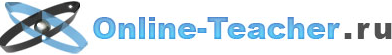 Многочисленные английские фразовые глаголы изначально зародились в разговорной речи, но в дальнейшем плотно вошли в литературный английский язык. Употребление в речи фразовых глаголов делает ее более живой и идиоматичной. Значения подобных глаголов могут угадываться легко, а могут быть вовсе непонятными без знания перевода. Фразовым глаголам присущи все стандартные видовременные глагольные формы, свойства непереходности и переходности. Кроме того, фразовые глаголы английского языка могут быть делимыми (переходные) и неделимимы (переходные и непереходные) единицами. Необхоимо также учитывать, что один и тот же глагол запросто может быть переходным в одних значениях и непереходным в других.По алфавитуАBСDЕFG H К L  М Р  R  S T W Глаголtr.СинонимПереводAAAAadd smth. up+calculateсчитать что-н.add upmake senseсоответствовать логикеadd up to smth.equalравняться чему-н.ask smb. over+inviteприглашать кого-н. домойask smb. out+invite on a dateприглашать кого-н. на свиданиеBBBBback offretreatотступатьback smb. up+supportподдерживать кого-н.be backreturnвозвращатьсяbe offleaveуходитьbe offbe freeбыть свободным (от работы)be outleaveуходитьbe out of smth.not haveоставаться без чего-н.be overendзаканчиватьсяbe upbe awakeбодрствоватьblow smth. up+explodeвзрывать что-н.blow upexplodeвзрыватьсяbreak smth. down+crushломать что-н.break downstop workingломаться (о машине и т.п.)break downget upsetрасстраиваться до слезbreak inenter by forceвторгатьсяbreak ininterruptпрерывать разговорbreak smth. in+wear a few timesразнашивать что-н. (одежду и т.п.)*break into smth.enter by forceвторгаться во что-н.break outbegin suddenlyвнезапно начинатьсяbreak smth. up+stopпрекращать что-н.break upend a relationshipрасставаться (разрывать отношения)bring smth. about+effectосуществлять что-н.bring smth. about+causeвызывать что-н. (быть причиной)bring smth. back+returnвозвращать что-н.bring smth. up+mentionупоминать что-н.bring smb. up+rearрастить кого-н. (с раннего возраста)CCCCcall smb. back+return a phone callперезванивать кому-н.call invisit informallyзабегать в гостиcall smth. off+cancelотменять что-н.*call on smb.visitпосещать кого-н.call smb. up+phoneзвонить кому-н.calm downrelaxуспокаиваться (после волнения)carry oncontinueпродолжатьcarry smth. out+performвыполнять что-н.catch smb. up+reachдогонять кого-н.catch up with smb.reachдогонять кого-н.check inregisterрегистрироваться (в отеле, аэропорте)check outleaveвыписываться (из отеля)check smth. out+lookсмотреть на что-н.cheer upbecome happierрадоватьсяcheer smb. up+make happierподнимать кому-н. настроениеchill outrelaxуспокаиваться (после волнения)clean smth. up+clearприбирать что-н. (комнату и т.п.)*come across smth.find by chanceнаходить что-н. случайноcome apartbreak into piecesразваливаться (на части)come backreturnвозвращатьсяcome downdescendспускатьсяcome down with smth.become sickзаболевать чем-н.come inenterвходитьcome onbeginначинатьсяcome on!1) давай! 2) ладно тебе! (воскл.)come outbe successfulполучатьсяcome upappearпоявлятьсяcome upbe mentionedупоминаться*count on smb.rely onполагаться на кого-н.cross smth. out+draw a line throughзачеркивать что-н.cut back on smth.reduceснижать что-н. (расходы и т.п.)cut smth. down+fellвалить что-н. на землюcut down on smth.reduceснижать что-н. (расходы и т.п.)cut smth. off+remove by cuttingотрезать что-н.cut smth. out+shape by cuttingвырезать что-н.cut it out!прекрати! (воскл.)DDDDdo smth. over+do againпеределывать что-н.do smth. up+fastenзастегивать что-н. (куртку и т.п.)do smth. up+wrapупаковывать что-н.dress upwear nice clothesкрасиво одеватьсяdrop byvisit informallyзабегать в гостиdrop invisit informallyзабегать в гостиdrop smb. off+let offвысаживать кого-н. (из транспорта)drop offfall asleepзасыпатьdrop out of smth.quitбросать что-н. (школу, занятия и т.п.)EEEEeat ineat at homeесть домаeat outeat at a restaurantесть в ресторане или кафеeat smth. up+eat entirelyсъедать что-н. полностьюend upresultоказываться*end up smth.do eventuallyделать что-н. (в конечном итоге)FFFFfall apartbreak into piecesразваливаться (на части)fall downfall to the groundпадать на землю*fall off smth.fall fromпадать с чего-н.fall outseparateвыпадать (о волосах и т.п.)fall out with smb.stop being friendsссориться с кем-н.figure smth. out+understandпонимать что-н.fill smth. out+completeзаполнять что-н. (бланк и т.п.)find smth. out+discoverузнавать что-н.GGGGget along with smb.be friendlyуживаться с кем-н.get aroundtravelразъезжать (с места на место)get aroundspreadраспространяться*get around smth.avoidизбегать чего-н.get awayleaveуходитьget backreturnвозвращатьсяget smth. back+recoverполучать что-н. обратноget downdescendопускатьсяget inget insideвходить внутрьget offleave a vehicleвыходить (из автобуса, поезда и т.п.)get onboard a vehicleсадиться (в автобус, поезд и т.п.)get on with smb.be friendlyуживаться с кем-н.get on with smth.manageсправляться с чем-н.get out of smth.get outsideвыходить из чего-н.get out of smth.avoidизбегать чего-н.*get over smth.overcomeпреодолевать что-н.get over it!смирись с этим! (воскл.)*get through smth.passвыдерживать что-н. (экзамен и т.п.)*get through smth.spendрасходовать что-н.get through to smb.contactдозваниваться до кого-н.get through with smth.finishзаканчивать с чем-н.get upstandвставать (тж. просыпаться)get upascendподниматься наверхgive smth. away+donateдарить что-н.give smth. away+ruin a secretвыдавать что-н. как секретgive smth. back+restoreотдавать что-н. обратноgive inyieldуступать (в споре, драке и т.п.)give smth. up+quitбросать что-н. делатьgive upstop tryingсдаватьсяgo ahead!давай! (воскл.)go awayleaveуходитьgo backreturnвозвращатьсяgo downbecome lowerидти внизgo downloseтерпеть поражениеgo inenterвходитьgo offleaveуходитьgo oncontinueпродолжатьgo onhappenслучатьсяgo outleave homeвыходить на улицуgo out with smb.dateвстречаться с кем-н. (на свиданиях)*go over smth.reviewпросматривать что-н.go upriseидти вверхgrow upbecome an adultвзрослетьHHHHhang aroundwaste timeслоняться без делаhang on!1) подожди! 2) держись! (воскл.)hang outrelaxтусоватьсяhang smth. up+put on a hookвешать что-н. (на крючок и т.п.)hang upend a phone callвешать трубкуhave smth. on+wearбыть одетым во что-н.have smth. on+switch onоставлять что-н. включеннымhave smb. on+trickразыгрывать кого-н.hold smb. back+restrainсдерживать кого-н.hold smth. back+hideскрывать что-н.hold on!1) подожди! 2) держись! (воскл.)hold smb. up+delayзадерживать кого-н.hold smb. up+robграбить кого-н.hold upbe strongдержаться (контролировать себя)hurry up!быстрее! (воскл.)KKKKkeep away from smth.avoidдержаться в стороне от чего-н.keep smth. down+restrainсдерживать что-н.*keep on smth.continueпродолжать что-н. делатьkeep smb. out+stop from enteringдержать кого-н. снаружиkeep out of smth.avoidдержаться в стороне от чего-н.keep smth. up+continueпродолжать что-н. (в том же духе)keep up with smb.keep paceпоспевать за кем-н.kick smb. out+ejectвыгонять кого-н.LLLLlet smb. down+disappointразочаровывать кого-н.let smth. down+lowerопускать что-н.let smb. in+allow to enterвпускать кого-н.let smb. out+allow to leaveвыпускать кого-н.lie downlay oneselfложиться*look after smb.take care ofприсматривать за кем-н.look backlook aroundоглядыватьсяlook down on smb.disdainпрезирать кого-н.*look for smth.try to findискать что-н.look forward to smth.wait with pleasureждать с нетерпением чего-н.*look into smth.investigateизучать что-н.*look like smth.resembleбыть похожим на что-н.look out!осторожнее! (воскл.)look out for smth.sightвысматривать что-н.look smth. over+inspectосматривать что-н. (дом и т.п.)look smth. over+checkпроверять что-н.look smth. up+find in a bookискать что-н. (в справочнике)look up to smb.respectуважать кого-н.MMMMmake smth. up+inventпридумывать что-н.mix smth. up+confuseпутать что-н.mix smth. up+blendсмешивать что-н.move inoccupy a new placeвъезжать (в новый дом)move onprogressдвигаться дальшеmove outvacate a placeуезжать (в другой дом)move over!подвинься! (воскл.)PPPPpass awaydieумиратьpass outfaintтерять сознаниеpass smth. out+distributeраздавать что-н.pay smb. back+repayвозвращать кому-н. долгpick smth. out+chooseвыбирать что-н.pick smth. up+liftподбирать что-н.pick smb. up+collectзаезжать за кем-н.piss smb. off+annoyраздражать кого-н.piss off!отвали! (воскл.)point smth. out+indicateуказывать на что-н.pull smth. out+extractвытаскивать что-н.put smth. away+hideубирать что-н. на местоput smth. back+returnкласть что-н. обратноput smth. down+stop holdingкласть что-н.put smth. in+insertвставлять что-н.put smth. off+postponeоткладывать что-н. на потомput smth. on+put clothesнадевать что-н.put smth. out+extinguishтушить что-н. (огонь и т.п.)put smth. up+buildстроить что-н.put smth. up+increaseповышать что-н. (цены и т.п.)put up with smth.tolerateмириться с чем-н.RRRR*run across smb.meet by chanceвстречать кого-н. неожиданноrun awayescapeубегать*run into smb.meet by chanceвстречать кого-н. неожиданноrun out of smth.exhaustрасходовать что-н. полностьюrun overoverflowпереполняться*run over smb.hit with a carсбивать кого-н. (машиной и т.п.)SSSSsee smb. off+go say good-byeпровожать кого-н.set offstart a journeyотправляться в путьset smth. up+constructустанавливать что-н.set smth. up+organizeорганизовывать что-н.shop aroundcompare pricesсравнивать ценыshow smth. off+bragхвастать чем-н.show upappearпоявлятьсяshut up!замолкни! (воскл.)sit downtake a seatсадитьсяsleep overstay for the nightночеватьslow downdecelerateснижать скоростьsort smth. out+find a solutionрешать что-н. (проблему и т.п.)stand bybe readyбыть наготове*stand by smb.supportподдерживать кого-н.stand uprise to the feetвставатьstay away from smth.avoidдержаться в стороне от чего-н.switch smth. off+turn offвыключать что-н.switch smth. on+turn onвключать что-н.TTTT*take after smb.resembleбыть похожим на кого-н.take smth. back+returnвозвращать что-н. (в магазин)take smth. off+remove clothesснимать что-н. (из одежды)take offstart to flyвзлетатьtake smth. out+extractвынимать что-н.take smth. out+removeудалять что-н.take smb. out+inviteприглашать кого-н. (в кино и т.п.)take smth. over+adoptперенимать что-н.take smth. up+get interestedувлекаться чем-н. (новым хобби и т.п.)tear smth. down+destroyразрушать что-н.tear smth. up+rip into piecesрвать что-н. на частиthink smth. over+considerобдумывать что-н.throw smth. away+get rid ofвыбрасывать что-н.throw smth. out+get rid ofвыбрасывать что-н.throw smth. up+vomitизвергать что-н. при рвотеtry smth. on+sample clothesпримерять что-н.try smth. out+testтестировать что-н.turn aroundmove in rotationповорачиватьсяturn awayavert eyesотворачиватьсяturn backreverseповорачивать назадturn smth. down+decreaseубавлять что-н. (звук и т.п.)turn smth. down+refuseотказываться от чего-н.turn ingo to bedложиться спать*turn into smth.change intoпревращаться во что-н.turn smth. off+switch offвыключать что-н.turn smth. on+switch onвключать что-н.turn outresultоказыватьсяturn outget upвставать (после сна)turn smth. up+increaseприбавлять что-н. (звук и т.п.)turn upappearпоявлятьсяUUUUuse smth. up+exhaustрасходовать что-н. полностьюWWWWwake upstop sleepingпросыпатьсяwalk aroundwanderгулятьwalk awayleaveуходитьwalk inenterвходитьwalk outleaveвыходитьwatch out!осторожнее! (воскл.)work smth. out+calculateрешать что-н.work smth. out+understandпонимать что-н.work outbe successfulполучатьсяwrite smth. down+noteзаписывать что-н.English VerbОсобенности + значениеРечевой примерact upнепереходный: капризничать, барахлитьTheir children acted up during the performance. – Их дети капризничали во время представления.His personal computer is acting up now. – Сейчас его персональный компьютер плохо работает.add up1) непереходный: соответствовать2) разделяемый: сложить1) The bill didn`t add up. – Счет не сошелся.2) Where are the bills? Can you add them up? – Где счета? Вы можете их суммировать?ask forнеразделяемый: выяснять, искатьJack was asking for your chief yesterday. – Вчера Джек разыскивал твоего шефа.ask outразделяемый: приглашать куда-либоJane`s neighbor asked her out last week. – На прошлой неделе сосед Джейн пригласил ее на свидание.English VerbОсобенности + значениеРечевой примерback awayнепереходный: попятиться, отступитьJack backed away from the dog. – Джек попятился от собаки .back downнепереходный: уступитьHis colleagues didn`t want to back down. – Его коллеги уступать не хотели.back offнепереходный:уступитьBoth parties didn`t want to back off. – Обе стороны уступать не хотели.back upнепереходный: устроить пробку, заторMany cars were backed up for three kilometers. – Много машин скопилось на расстоянии в три километра.разделяемый:1) подтвердить;2) создать резервную копию1) Jane will back her up. – Джейн подтвердит ее слова.2) James` computer acted up, but he had backed it up beforehand. – Компьютер Джеймса полетел, но он (Джеймс) заблаговременно создал резервные копии.be backнепереходный: возвратитьсяRose told she would be back at six o`clock a.m. – Роза сказала, что вернется в шесть утра.be in forнеразделяемый:1) напрашиваться (на неприятности), 2) ожидать3) участвовать (напр., в соревнованиях), попасть в списки участников1) If you come to your office late so often, you are in for a great trouble. – Если ты будешь так часто опаздывать в свой офис, нарвешься на крупные неприятности.2) St. Petersburg is in for heavy rains next week. – На следующей неделе Санкт-Петербург ожидает ливневые дожди.We are in for a beautiful warm weather. – Нас ожидает прекрасная теплая погода.3) Robert is in for the next car racing. – Роберт будет участвовать в следующих автогонках.be offнепереходный:1) уехать, уйти2) не работать, быть свободным3) испортиться1) That fast train was of in time. – Тот скорый поезд отправился вовремя.2) Elisabeth is usually off at seven o`clock p.m. – Элизабет обычно освобождается в семь часов вечера.3) The pork was off. – Свинина испортилась.be outнепереходный:1) быть на улице2) распуститься3) выходить их моды4) появиться, взойти (о светиле)5) публиковаться6) вылететь (с работы, из игры и пр.)7) ошибиться8) завершиться1) There are so many children out this morning! – Сегодня утром на улице так много детей!2) Lilac will be out in two or three days. – Сирень распуститься через два или три дня.3) Bellbottoms are out now. – Сейчас брюки-клешь не в моде.4) In Summer the sun is out early. – Летом солнце встает рано.5) When will her next article be out? – Когда выйдет в свет ее следующая статья?6) They all will be out at one stroke. – Они вылетят в два счета.7) Your friends will be out if they believe you. – Твои друзья ошибутся, если поверят тебе.8) Our hard day is out. – Наш трудный день закончился.be overнепереходный:1) прийти, прибыть, заехать2) прекратиться3) остаться1) John is going to be over tonight. – Джон намеревается заехать сегодня вечером.2) This rain will never be over! – Этот дождь никогда не закончится.3) Is there any coffee over? – Кофе не осталось?be upнепереходный1) проснуться, бодрствовать2) повышаться, возрастать3) произойти4) истечь, закончиться1) What time does she want to be up tomorrow? – В какое время она хочет завтра встать?Their children are very often up too late. – Их дети зачастую слишком поздно не ложатся спать.2) The county was up. – Население графства увеличилось.3) What was up? – Что произошло?4) Her time is up. She has to disappear. – Ее время вышло. Она должна исчезнуть.be up toнеразделяемый:1) быть расположенным2) соответствовать нормам, уровню1) That evening Jane was not up to making supper. – В тот вечер Джейн не была расположена готовить ужин.2) His work has to be up to his level. – Его работа должна соответствовать его уровню.blow out1) непереходный: взрываться, разбиваться2) разделяемый: потушить огонь3) разделяемый: взорвать, разнести1) Your tyre can blow. – Твое колесо может лопнуть.2) Could you blow these candles out, please? – Вы не могли бы погасить эти свечи?3) They blew the wall out. – Они взорвали стену.blow upнепереходный:1) взрываться2) разозлиться3) разразиться, начаться1) The balloon blew up in a minute. – Через минуту воздушный шарик лопнул.2) Jane will blow up at you for this foul deed. – Джейн разозлится на тебя за этот бесчестный поступок.3) The very strong wind blew up. – Подул (= начался) очень сильный ветер.разделяемый:1) взрывать, уничтожать2) ругать3) надуть1) She will blow his car up tonight. – Она взорвет его машину сегодня вечером.2) Mary blew her children up for a broken plate.. – Мэри отругала своих детей за разбитую тарелку.3) Who has blown up our balloons? – Кто надул наши воздушные шары?break free / awayнепереходный:1) освободиться2) вырваться вперед1) It was impossible to break free. – Вырваться (= освободиться было невозможно).2) The young athlete broke away. – Молодой спортсмен вырвался вперед.break downнепереходный:1) растеряться, расстроиться2) разразиться слезами и т.п.3) сломаться (о технике)4) провалиться, прекратиться1) Olaf`s self-control broke down. – Олаф потерял самообладание.2) Barbara won`t brake down in tears. – Слезами Барбара не разразится.3) Such cars don`t break down. – Такие машины не ломаются.4) He couldn`t imagine that his negotiations with Samsung would breal down. – Он не мог себе представить, что его переговоры с «Самсунгом» провалятся.разделяемый:1) поломать, разрушить2) прерывать3) анализировать1) A woman can`t break your door down. – Женщина не может взломать твою дверь.2) Sarah didn`t want to break down her holiday. – Сара не хотела прерывать свой отпуск.3) You have to break down these articles. – Тебе необходимо проанализировать эти статьи.break inнепереходный: вмешиваться «But we weren`t there», Elisabeth broke in. – «Но нас там не было», — вмешалась Элизабет.неразделяемый: врываться (силой)They were going to brake into the bank. – Они намеревались ворваться в банк.break intoнеразделяемый:1) вломиться силой2) вмешаться3) разразиться1) They have never broken into private houses before. – Ранее они никогда не вламывались в частные дома.2) Don`t break into their conversation! – Не встревай в их разговор!3) His father broke into abuse. – Его отец разразился бранью.break offнепереходный:1) замолкнуть2) отделиться, отломиться1) Sarah couldn`t break off. – Сара не могла замолчать.2) How could the plane tail break off? – Как хвост самолета мог отвалиться?разделяемый:1) прервать, прекратить2) отделить, отломить1) They are going to break off this tradition. – Они хотят прекратить эту традицию.2) Can you brake off a piece of cake? – Отломи мне кусочек пирога!break outнепереходный:1) прорваться, вырваться2) вспыхивать, начинаться3) покрываться потом и т. п.1) Our prisoners cannot break out of their cells. – Наши заключенные не могут вырваться из своих камер.2) Fire usually breaks unexpectedly. – Пожар обычно вспыхивает неожиданно.3) Heat-drops broke out from her forehead. – На ее лбу выступили капли пота.разделяемый, переходный: разворачиватьUnfortunately they couldn`t break out theif flag. – К сожалению, они не могли развернуть свой флаг.break upнепереходный:1) рассеяться2) расстаться3) закончиться (о мероприятии), прекращать (занятия)1) These thunderclouds will never break up! – Эти грозовые тучи никогда не рассеются!2) Her parents broke up in autumn. – Ее родители расстались осенью.3) The performance broke up at 23.00. – Представление закончилось в 23.00.The cafe broke up for winter time. – Кафе закрылось на зимний период.разделяемый:1) прекращать, останавливать2) разорвать, расторгнуть, разрушить1) The police broke up the torchlight procession. – Полиция остановила шествие с факелами.2) Your aunt tried to brake up our marriage. – Твоя тетя попыталась разрушить наш брак.burst outнепереходный:1) разразиться2) резко начать что-то3) воскликнуть4) вырасти из одежды1) The civil war can burst in this country any day. – Гражданская война может разразиться в этой стране в любой день.2) Sarah burst out laughing. – Сара расхохоталась.3) «Don`t kill him!» she burst out. – «Не убивай его!» — воскликнула она.4) My daughter is bursting out of their clothes very quickly. – Моя дочь быстро вырастает из своей одежды.English VerbОсобенности + значениеРечевой примерcall backразделяемый:1) отозвать2) перезвонить3) восстановить4) вспомнить1) Their representatives in Iran are to be called back. – Их представители в Иране должны быть отозваны.2) Your wife must call me back. – Ваша жена должна мне перезвонить.3) No medicine can call your health back. – Никакое лекарство не вернет тебе здоровье.4) Jack was calling her hands back. – Джек вспоминал ее руки.call offразделяемый: отложить, перенестиOur classes can be called off as a result of the disaster at the city power plant. – Наши занятия могут быть перенесены в результате аварии на городской электростанции.call onнеразделяемый:1) зайти, навестить2) вызывать к доске1) Why does he call on his parents so seldom? – Почему он так редко навещает своих родителей?2) The English teacher calls on him every day. – Учитель английского языка каждый день вызывает его к доске.call up1) призывать на службу2) вызвать меню (компьютер)1) Jack doesn`t want to be called up. – Джек не хочет, чтобы его призвали в армию.2) You have to call up the menu first. – Сначала ты должен вызвать меню.calm downнепереходный: успокоитьсяMary can`t calm down. – Мэри не может успокоиться.разделяемый: успокаиватьCan you calm my wife down? – Ты можешь успокоить мою жену?caryy onразделяемый: продолжать делатьCarry on! Don`t let them interrupt you! – Продолжай! Не давай им прерывать себя!carry outразделяемый: выполнитьHe couldn`t carre out that work. – Он не смог выполнить ту работу.care forнеразделяемый:1) ухаживать2) любить (чаще в вопросах и отрицаниях)1) After hospital we are going to care for our sister at home. – После больницы мы собираемся ухаживать за нашей сестрой дома.2) I don`t care for gin. – Я не люблю джин.catch upнепереходный: догонятьBarbara caught up with her girl-friends in an hour. – догнала своих подружек через час.check inнепереходный: прописываться, регистрироватьсяThe tourists were checked in by the receptionist. – Портье зарегистрировал туристов в гостинице.разделяемый: прописать, зарегистрироватьThe receptionist checked them in. – Портье зарегистрировал их в гостинице.check outнепереходный:1) выписаться2) подтвердиться1) James was going to check out. – Джеймс собирался выписаться (из гостиницы).2) Jane`s words didn`t check out. – Слова Джейн не подтвердились.разделяемый: осмотреть, проверитьThe customs officer is checking your husband out. – Таможенник досматривает Вашего мужа.clean upразделяемый: прибиратьYour room needs to be cleaned up. – Твоя комната должна быть приведена в порядок.come acrossнеразделяемый: наткнуться, встретитьThat day Jane came across that article. – В тот день Джейн наткнулась на ту статьюнепереходный: доходитьProfessor`s speech didn`t come across. – Речь профессора не была понята.come alongнепереходный:1) сопровождать; ехать, идти совместно2) случиться3) выздороветь1) Mary came along with them to the party. – Мэри пошла на вечеринку вместе с ними.2) Yow did your meeting come along? – Как прошла твоя встреча?3) Elisabeth will come along in a week. – Через неделю Элизабет выздоровеет.come backНепереходный:1) вернуться2) вспомнить1) Do you expect your friends to come back? – Ты ожидаешь, что твои друзья вернутся?2) Their names will never come back. – Их имена никогда не вспомнятся.come byнеразделяемый: заехать, зайтиWhe doesn`t he come by to drink a cup of tea with her? – Почему он не заходит, чтобы выпить с ней чашечку чая?come downнепереходный:1) снизиться, опуститься2) обвалиться3) заболеть4) совершить аварийную посадку1) Jane`s weight couldn`t come down any more. – Вес Джейн больше не мог уменьшиться.2) Those trees could come down during the storm. – Те деревья могли повалиться во время бури.3) Sarah came down with pneumonia. Сара слегла с пневмонией.4) Their plane was going to come down. – Их самолет собирался совершить аварийную посадку.come forwardнепереходный: пожелать что-то сделатьThe witness came forward with the evidence. – Свидетель пожелал дать показания.come fromнеразделяемый: происходить откуда-то, быть родомMichael comes from Manchester. – Майкл родом из Манчестера. come inнепереходный:1) прибыть2) занять должность3) иметь важное значение4) быть избранным5) добраться до финиша6) поступать (о деньгах)1) Barbara came in. – Барбара вошла.2) He came in on their project. – Он присоединился к их проекту.3) This is where the intonation comes in. – Здесь важное значение приобретает интонация.4) His party can come in at the election. – Его партия может победить на выборах.5) James always dreamed of coming in first. – Джеймс всегда мечтал первым прийти к финишу.6) The money from your company never come in well- timed. – Деньги от вашей фирмы никогда не поступают своевременно.come offнеразделяемый, непереходный:1) состояться2) справиться3) удалиться4) оторваться5) бросить что-либо1) The performance came off though Jack had forgotten his lines. – Представление состоялось, хотя Джек забыл слова своей роли.2) George came off in triumph from the competition. – Джордж с триумфом дошел до конца конкурса.3) The children came off with their parents. – Дети удалились со своими родителями.4) That picture came off from the wall. – Та картина отвалилась от стены.5) Alan was going to come off alcohol. – Алан собирался бросить пить.come onнеразделяемый, непереходный:1) надвигаться2) наткнуться3) включиться4) приставать5) Давай! Прекрати! (в повелит. наклонении)1) It was coming on to rain. – Надвигался дождь.2) James came on an article describing this company. – Джеймс наткнулся на статью, описывающую эту компанию.3) Just Sarah entered the house, the lights came on. – Как только Сара зашла в дом, загорелся свет.4) Robert decided to come on to the girl. – Роберт решил позаигрывать с девушкой.5) Come on! I`m speaking now. – Хватит! Я говорю сейчас.come outнепереходный:1) приехать2) возникать, появляться3) освободиться, выписаться4) получить известность5) бывать в обществе1) When do her relatives come out to visit us? – Когда ее родные приедут навестить нас?2) Many interesting articles are coming out at present. – В настоящее время публикуется (= появляется) много интересных статей.3)Elisabeth was operated on ten days ago. She can`t come out till April. – Сару прооперировали десять дней назад. Она не сможет выписаться до апреля.4) It will come out, if Olga buys a flat. – Если Ольга купит квартиру, это станет известно.5) Sarah comes out seldom. – Сара редко бывает в обществе.come overнепереходный:1) приходить2) изменять мнение1) Henry has to come over to our house one weekend. – В какие-нибудь выходные Генри должен заехать к нам домой.2) The members of this partz are coming over to other parties. . Члены этой партии переходят в другие.неразделяемый:1) нахлынутьA wave of charges came over her. – На нее нахлынула волна обвинений.come toнеразделяемый:1) составлять (сумму)Jane`s wages came to £ 1000,00. – Зарплата Джейн составила тысячу фунтов.непереходный: приходить в себяElisabeth couldn`t come to for a week. – В течение недели Элизабет не могла прийти в себя.come upнепереходный:1) появиться2) приехать1) Suddenly the sun came up. – Вдруг солнце появилось.2) His sister came up on Monday. – Его сестра приехала в понедельник.count onнеразделяемый: рассчитывать на кого-либоJames can count on her. – На нее Джеймс может положиться.cross outразделяемый: вычеркнутьShe hast o cross this book out of her list. – Эту книгу она должна вычеркнуть из своего списка.cut backнеразделяемый, непереходный: сократитьAlbert drinks too much water. He should come back on it. – Альберт пьет слишком много воды, Ему следует уменьшить количество.cut offразделяемый:1) отрубить, отрезать2) прекратить1) His head will be cut off. —  Его голова будет отрублена.2) The power supply was cut off because of heavy rains. – Подача электричества прекратилась из-за проливных дождей.cut outразделяемый:1) вырезать, вычеркнуть2) отключить3) прекратить работать1) Could you cut out the sentence about out stuff? – Ты можешь вычеркнуть предложение о нашем штате?2) He has to cut the heating out. – Он должен отключить отопление.3) Suddenly the motor cut out. – Вдруг двигатель заглох.English VerbОсобенности + значениеРечевой примерdo away (with)разделатьсяJane did away with old clothes. – Джейн распрощалась со старым тряпьем.do inразделяемый:1) вымотать2) прикончить1) The competition has done him in. – Соревнования вымотали его.2) That man was done early in the morning. – Того мужчину прикончили рано утром.do overразделяемый:1) переделать, обновить, отремонтировать1) Elisabeth had to do her report over. – Элизабет нужно было переделать свой доклад.drag onнепереходный: продолжать одно и то жеHis speech dragged on for an hour. – Его речь тянулась в течение часа.draw upразделяемый: составить (о тексте)The parties had to draw up a contract. – Стороны должны были составить договор.draw outразделяемый: продолжитьThe professor can draw his lectures out for many hours. – Профессор может затягивать свои лекции на много часов.drop inнепереходный:1) заскочить2) присоединиться1) Can you drop in tonight? – Ты можешь заскочить сегодня вечером?2) It is a new organization. Many students are dropping in. – Это новая организация. К ней присоединяются многие студенты.drop byнеразделяемый, непереходный: зайтиCould you drop by our company, please? – Вы не могли бы заехать в нашу фирму?drop offразделяемый: подвезтиOur driver can drop you off. – Наш водитель может тебя подвезти.drop out ofнепереходный: выбытьJohn dropped out of the university. – Джон бросил университет.English VerbОсобенности + значениеРечевой примерeat outнепереходный: есть вне домаDo you like to eat out? – Ты любишь питаться в кафе (ресторанах)?end upнепереходный: добратьсяIf George doesn`t rest enough, he can end up in a funny house. – Если Джордж не будет достаточно отдыхать, он может попасть в сумасшедший дом.English VerbОсобенности + значениеРечевой примерfall downнепереходный:1) упасть2) рушиться3) обладать недостатками1) Lots of trees fell down last night because oft he storm. – Много деревьев упало прошлой ночью из-за бури.2) Such buildings are often falling down. – Подобные здания часто рушатся.3) James` plan fell down. – План Джеймса провалился (= был несовершенным).fall offнепереходный: снизитьсяTheir sales are falling off at present. – В настоящее время уровень их продаж падает.fall throughнепереходный: провалитьсяThe performance fell through because Jane forgot her lines. – Представление провалилось, поскольку Джейн забыла слова своей роли.feel up toнеразделяемый: быть в силах, готовымDoes the patient feel up to talk about his brother? – Пациент в силах поговорить о своем брате?figure outразделяемый: понятьBarbara can`t figure her out. – Барбара не может ее понять.fill inразделяемый: заполнить (об анкете)They had to fill in the form at the hotel. – Они должны были заполнить анкету в гостинице.fill in forнепереходный: заменитьWho will fill in their English teacher? – Кто заменит их преподавателя по английскому языку?fill outразделяемый: заполнить (об анкете)Jack couldn`t fill his application out. – Джек не мог заполнить свою анкету.непереходный: потолстетьSarah didn`t want to fill out. – Сара не хотела толстеть.find outразделяемый: разоблачать, раскрытьThe policemen were going to find him out. – Полицейские намеревались разоблачить его.English VerbОсобенности + значениеРечевой примерget along (with)непереходный: ужиться, поладитьSarah never could get along with her cousin. – Сара никогда не могла ужиться со своей кузиной.get around (to)неразделяемый, непереходный:1) перехитрить2) передвигаться3) приступить1) This company got abound the legislation. – Эта компания хотела обойти законодательство.2) George used to get around by car. – Джордж привык передвигаться на автомобиле.3) Mary was going to get around to that task later. – Мэри собиралась приступить к той задаче позже.get awayнепереходный: улизнутьGet away! – Убирайся!get away withостаться безнаказаннымThey got away with £ 10,000. – Они скрылись с десятью тысячами фунтов.get backнепереходный:1) перезвонить2) вернуться1) She promised to get back to me. – Она обещала перезвонить мне.2) When will they get back? – Когда они вернутся?разделяемый:1) отомстить2) вернуть что-то1) We will get him back! – Мы ему отомстим!2) Barbara wanted to get her books back. – Барбара хотела вернуть свои книги.get downразделяемый:1) расстроиться2) записать3) проглотить4) подстрелить1) Don`t let them get you down. – Не позволяй им тебя расстраивать.2) John has to get down every word they say. – Джон должен записать каждое их слово.3) Mary couldn`t get the medicine down. – Мэри не могла проглотить лекарство.4) The hunter got down a bear yesterday. – Вчера охотник подстрелил медведя.get down toприступитьДLet`s get down to our business. – Давайте перейдем к нашим делам.get inнеразделяемый, непереходный:1) войти2) прибыть3) поступить4) подружиться1) Sarah was going to get in her car and to drive away. – Сара собиралась сесть в свою машину и уехать2) Your plane gets in at ten o`clock a.m. – Твой самолет прилетит в десять утра.3) Did her daughter get in? – Ее дочь поступила?4) We are afraid she has got in with sniffers. – Мы опасаемся, что она спуталась с наркоманами.get offнепереходный: отправлятьсяIt`s time to get off. – Пора отправляться.неразделяемый: выходить из общественного транспортаYou have to get off the bus now. – Теперь тебе нужно выйти из автобуса.разделяемый: быть выходнымSarah is going to get three days off. – Сара собирается взять три дня выходных.get onнепереходный:1) входить в общественный транспорт2) уживаться3) поживать4) продолжить что-либо1) Barbara got on the train in the morning. – На поезд Барбара села утром.2) James has always got well with his neighbor. – Джеймс всегда ладил со своим соседом.3) How is his mother getting on? — Как поживает его мать?4) Albert has got to get on with that task. – Альберту необходимо вернуться к тому заданию.разделяемый: надетьGet this skirt on, please. – Надень, пожалуйста, эту юбку.get outнепереходный:1) убираться2) распространяться1) Get out of his car! – Убирайся из ее машины!2) It got out that Liza was pregnant. – Стало известно, что Лиза беременна.разделяемый:1) выгнать2) опубликовать3) решить задачу1) Get her out of his car! – Выгони ее из его машины!2) They were going to get his articles out. – Они собирались опубликовать его статьи.3) Jack was trying to get that great problem out. – Джек пытался разрешить ту большую проблему.get overнепереходный: завершитьсяHer classes get over at three o`clock p.m. – Ее уроки заканчиваются в три часа дня.неразделяемый: оправитьсяHarry got over the blow only in a week. – Гарри оправился от удара лишь через неделю.get over withразделяемый: разделаться (о делах)Barbara was happy to get her last exam over with. – Барбара была счастлива сдать свой последний экзамен.get throughразделяемый: сдать экзаменThe most students got them through their exams. – Большинство студентов сдали экзамен.непереходный: дозвонитьсяTry to get through to his sister. – Постарайся дозвониться до его сестры.get upнепереходный:1) подняться2) усилиться1) Elisabeth was going to get up earlier than her sister. – Элизабет собиралась встать раньше своей сестры.2) The wind was getting up quickly. – Ветер быстро усиливался.разделяемый: разбудитьGet your children up at nine o`clock. – Разбуди своих детей в девять часов.give inнепереходный: сдаться, согласитьсяThe boys decide to fight until one of them gives up. – Мальчики решают драться, пока один из них не сдастся.разделяемый: сдать работу, подать заявку и пр.Your brother has to give the papers in by Tuesday. – Твой брат должен сдать документы до вторника.give upнеразделяемый: сдатьсяRobert gave up. – Роберт сдался.разделяемый: отказатьсяElisabeth can`t give smoking up. – Элизабет не может бросить курить.go aheadнепереходный:1) продолжиться2) продолжить, начать говорить1) The performance was going ahead. – Представление продолжалось.2) Ask Mary to go ahead with her story! – Попроси Мэри продолжить ее историю!go alongнепереходный:1) развиваться2) сопровождаться3) согласиться4) уйти1) Is James` work going along? – Работа у Джеймса продвигается?2) Prosperity often goes along with unhappiness. – Благосостояние зачастую сопровождается несчастьем.3) We will never go along with their suggestion! – Мы никогда не согласимся с их предложением!4) Go along! – Катись отсюда!go aroundнеразделяемый, непереходный:1) крутиться2) хватать3) встречаться4) распространяться1) The world is going `round. – Земля продолжает вращение.2) There was enough water to go `round. – Воды хватало на всех.3) They have been going `round together for three weeks. – Они встречались в течение трех недель.4) Different stories about the castle have been going `round. – Про замок ходили разные слухи.go awayнепереходный:1) закончиться2) сбежать3) лидировать1) The pain will go away in ten minutes. – Боль утихнет через десять минут.2) Elisabeth and Robert went awaz together. – Элизабет и Роберт сбежали вместе.3) Your team is going away! – Твоя команда лидирует!go backнеразделяемый, непереходный:1) вернуться2) перевести назад часы3) простираться вглубь1) Jane wanted to go back to her winter holiday. – Джейн хотела вернуться в свой зимний отпуск.2) The clocks don`t go back in September. – Часы в сентябре не переводят.3) His land property goes back very far. – Его земельные владения простираются очень далеко.go back onнарушать обещаниеGeorge didn`t go back on his permission yesterday. – Вчера Джордж не нарушил свое обещание.go byнепереходный:1) проходить (о времени)2) упустить1) Holidays went by too quickly. – Каникулы пролетели слишком быстро.2) Mary let the last chance go by. – Мэри упустила последний шанс.go downнепереходный:1) уменьшиться, снизиться2) потерпеть крушение3) потерпеть поражение4) отключиться (о компьютере)5) случиться6) садиться (о солнце)1) His temperature went down very slowly. – Его температура снижалась очень медленно.2) Imagine that your plane is going down. – Представь, что твой самолет терпит крушение.3) His team went down 10:8. – Его команда проиграла со счетом 10:8.4) I`m afraid that my computer can go down. – Я боюсь, что мой компьютер может отключиться.5) The lecture went down very well. – Лекция прошла очень хорошо.6) In June the sun will go down later. – В июне солнце будет садиться позже.go down withзаболеватьJane went down with flu. – Джейн свалилась с гриппом.go forнеразделяемый:1) принять решение2) добиваться3) нападать4) относиться1) John`s wife went for red wine. – Жена Джона выбрала красное вино.2) Jack will go for a job as a salesman. – Джек будет пытаться получить работу продавца.3) Suddenly she went for Sarah. – Вдруг она набросилась на Сару.4) The same goes for his children. – То же самое относится к его детям.go inнепереходный:1) начинать работать2) участвовать3) заходить за тучу (о светиле)4) увлекаться1) Barbara will go in at 10.00 tomorrow. – Завтра Барбара выйдет на работу в 10.00.2) Do you like to go in? – Хочешь поучаствовать?3) The sun will go in soon. – Вскоре солнце скроется за тучи.4) How long has her son gone in for collecting pens? – Как давно ее сын увлекается коллекционированием ручек?go in for1) выбрать (профессию, стиль и пр.)2) явиться на экзамен и т.п.3) участвовать1) Olga dreamed to go in for a big family. –Ольга мечтала обзавестись большой семьей.2) Tomorrow she will go in for Math. – Завтра у нее будет экзамен по математике.3) My parents didn`t go in for public activity. – Мои родители не занимались общественной деятельностью.go offнепереходный:1) взорваться2) испортиться (о еде)3) заснуть4) отключиться5) исчезнуть1) The bomb could go off. – Бомба могла взорваться.2) Sarah noticed that fish salad went off. – Сара заметила, что рыбный салат испортиться.3) It was late but for some reason Mary couldn`t go off. – Было поздно, но по какой-то причине Мэри не могла заснуть.4) The lights went off as Grace entered the concert hall. – Свет погас, когда Грейс вошла в концертный зал.5) My headache is not going off. — У меня голова не проходит.go onнеразделяемый, непереходный:1) продолжить2) нудно, долго говорить3) произойти4) ладить1) Sarah went on making dinner. – Сара продолжала готовить обед.2) John`s parents were always going on about his wife. – Родители Джона всегда брюзжали относительно его жены.3) What was going on in the yard? – Что происходило во дворе?4) Mary and John went on well with their children. – Мэри и Джон хорошо ладили с их детьми.go outнепереходный:1) выходить в свет, в люди2) издаваться3) выйти из моды4) потерять сознание5) выйти из строя6)1) This spring Mary went out seldom. – Этой весной Мэри редко выходила в свет.They went out for supper. – Они отправились ужинать в ресторан.2) This magazine went out last week. – Этот журнал вышел на прошлой неделе.3) Long skirts will never went out. – Длинные юбки никогда не выйдут из моды.4) Sarah went out because of low blood pressure. – Сара потеряла сознание из-за низкого кровяного давления.5) The motor couldn`t go out so quickly. – Двигатель не мог выйти из строя так быстро.6) The lights will go out in a minute. – Через минуту свет погаснет.go out withвыходить с кем-либоMark was going out with Jennifer. – Марк встречался с Дженнифер.go overнеразделяемый, непереходный:1) проверить2) сменить, партию и т.п.3) быть принятым1) Jane was going to go over the calculations with Grace. – Джейн намеревалась проверить расчеты вместе с Грейс.2) Oliver went over to another party. – Оливер сменил принадлежность к партии.3) Your application to work will go over well at the university. – Твое прилежание произведет в университете хорошее впечатление.go throughнеразделяемый (почти всегда), непереходный:1) преодолеть (трудности и т.п.)2) исследовать3) быть одобренным4) быть изданным1) Our country went through a very difficult period. – Наша страна преодолела очень сложный период.2) Sarah was going through the new books. – Сара занималась изучением новых книг.3) The military court order has gone through. – Постановление военного суда было одобрено.4) This book went through ten editions. – Эта книга была переиздана десять раз.go upнепереходный:1) увеличиться2) повысить статус положения3) строиться4) загореться внезапно1) The price for vegetable oil went up by 2%. – Цена на растительное масло возросла на 2%.2) From her village Jane went up to New Orlean. – Из своей деревни Джейн переехала в Новый Орлеан.3) A new garage is going up very quickly. – Новый гараж строится очень быстро.4) Suddenly the newspapers went on. – Вдруг газеты загорелись.go withнепереходный:1) подходить2) встречаться1) This blue shirt goes perfect with your trousers. – Эта голубая рубашка отлично сочетается с твоими брюками.2) Elisabeth didn`t want to go with James anymore. – Элизабет больше не хотела встречаться с Джеймсом.go withoutнеразделяемый, непереходный: нуждатьсяSarah liked to give her son what he wanted, even if she had to go without. – Саре нравилось давать своему сыну все, что он хочет, даже если самой ей при этом приходилось нуждаться.grow upнепереходный: вырасти, повзрослетьHis children will grow up in the USA. – Его дети вырастут в США.English VerbОсобенности + значениеРечевой примерhand inразделяемый:1) сдать (о работе)2) подать (прошение и пр.)1) The schoolchildren gave up their compositions. – Школьники сдали свои сочинения.2) The colonel handed in an order. – Полковник вручил приказ.hand onразделяемый: передать преемникамJames handed on the family shop to his daughter. – Джеймс передал семейный магазин своей дочери.Jack hands on the work to his colleagues. – Джек передает эту работу своим коллегам.hand outразделяемый: выдать, раздатьThe English teacher handed out the copybooks. – Учитель английского языка раздал тетради.hang around / aboutнепереходный:1) околачиваться2) надвигаться1) Alan hung about for three hours there. – Алан прослонялся там три часа.2) There was a heavy rain hanging about. – Надвигался ливень.hang onнеразделяемый, непереходный:1) вцепиться2) удерживать, сохранять3) подождать у телефона1) Her little son hung on to her skirt. – Ее маленький сын повис на ее юбке.2) James was going to hang on to his new job. – Джеймс намеревался сохранить свою новую работу.3) Sara asked him to hang on. – Сара попросила его повисеть на телефоне.hang upнепереходный: положить трубкуElisabeth heard his voice and hung up. – Элизабет услышала его голос и положила трубку.разделяемый: повеситьYou may hang up your jackets there. – Свои куртки вы можете повесить там.hang up onнеразделяемый: резко завершить телефонный разговорMary entered the room and Jack hung up on his colleague. – Мэри вошла в комнату, и Джек резко прекратил телефонный разговор со своим коллегой.have onразделяемый:1) дурачить2) носить (об одежде)1) They are having him on. – Они его дурачат.2) Sarah had a new yellow pullover on. – На Саре был надет новый желтый пуловер.help outразделяемый: помогатьRalf helped them with their homework. – Ральф помог им с домашним заданием.hold onнепереходный:1) держаться за2) упорствовать3) ждать у телефона1) Do you see a branch? You must hold on! – Видишь ветку? Ты должен держаться!2) If only our children could hold on for an hour there! – Если бы только наши дети смогли продержаться там один час!3) Hold on, please, I`ll check it. – Подождите, пожалуйста, у телефона. Я проверю.разделяемый: прикрепитьI`ll hold the sleeve with two pins. – Я закреплю рукав двумя булавками.hold outнепереходный:1) сопротивляться2) хватать1) The troops tried to hold out. – Войска пытались сопротивляться.2) We hope that our stores hold out. – Мы надеемся, что наших запасов хватит.hold upразделяемый:1) поддержать2) показать над головой3) ограбить4) задержать1) These pillars will hold up your roof. – Эти колонны будут поддерживать твою крышу.2) James held up the poster. – Джеймс держал плакат высоко над головой.3) Three raiders held up the shop. – Три вора ограбили магазин.4) Their flight can be held up. – Их рейс может быть задержан.English VerbОсобенности + значениеРечевой примерkeep onнеразделяемый: продолжитьJane kept on singing. – Джейн продолжала петь.непереходный: пилить, нытьHis wife always kept on at him about his earnings. – Его жена постоянно пилила его за его заработки.keep upнепереходный:1) поспевать2) продолжать (делать)3) быть в курсе4) поддерживать связи5) нагнать1) The parents had to move by easy stages to allow their children to keep up. – Родители должны были двигаться с частыми остановками, чтобы позволять детям догонять их.2) He has to keep up with scheduled payments. – Он должен продолжать делать регулярные (своевременные) платежи.3) Sarah always keeps up with what`s on. – Сара всегда в курсе, что идет в кинотеатрах.4) Elisabeth kept up with her sister by phone. – Элизабет поддерживала связь со своей сестрой по телефону.5) Robert has to keep up with his schoolmates. – Роберт должен нагнать своих одноклассников.разделяемый:1) поддерживать (отношения и т.п.)2) продолжать (делать)3) содержать на уровне4) не давать спать1) I won`t keep up my friendship with Grace. – Я не буду поддерживать дружеские отношения с Грейс.2) He must keep it up! – Он должен продолжать это делать!3) How can you keep up your house alone? – Как ты можешь одна содержать в порядке свой дом?4) This medicine kept Jane up all night long. – Это лекарство не давало Джейн заснуть всю ночь напролет.knock downразделяемый:1) сбивать с ног2) разрушать3) снижать1) Jack was nearly cnocked down by her car. – Джека чуть не сбила ее машина.2) The old houses will be knocked down. – Старые дома будут снесены.3) Your company is cnocking down the market prices to a minimum. – Ваша компания сбивает рыночные цены до минимума.knock offразделяемый:1) убить2) перестать3) состряпать4) уменьшить1) They knocked him off. – Они убили его.2) Knock it off! – Перестань!3) John can knock off a book in a week. – Джон может состряпать книжку за неделю.4) You promised to knock £ 5 off. – Вы обещали скинуть пять фунтов.knock outразделяемый:1) нокаутировать2) сломать3) отключить электричество4) работать на износ1) That boxer will knock George out. – Тот боксер нокаутирует Джорджа.2) The power failure knocked out the washing machine. – Перебои с электричеством привели к поломке стиральной машины.3) The explosion will knock down the electricity. – Взрыв отключит электричество.4) You knock yourself out. – Ты работаешь на износ.English VerbОсобенности + значениеРечевой примерlet downразделяемый: подвестиSarah always lets me down. – Сара всегда меня подводит.let inразделяемый:1) впустить2) посвятить1) Elisabeth asked him to let her in. – Элизабет попросила его впустить ее.2) Don`t let them into our secret! – Не посвящай их в нашу тайну!let outнеразделяемый: заканчиватьсяSchool will let out at two o`clock. – Занятия в школе закончатся в два часа.разделяемый:1) освободить (от обязательств и пр.)2) издать (звук и т.п.)3) сделать шире4) сообщить1) Her evidence will let him out. – Ее свидетельские показания освободят его от подозрений.2) The cart let out a terrible sound. – Телега издала ужасный звук.3) The skirt is too tight. You can let it out. – Юбка узковата. Ты можешь ее расставить.4) His sister let out that she had been at a party. – Его сестра сообщила, что была на вечеринке.let upнеразделяемый: ослабетьIt has been snowing for five hours. I hope it will let up soon. – Снег валит уже пять часов подряд. Надеюсь, это скоро закончится.lie behindнеразделяемый: служить причинойWhat lies behind his behavior? – Что служит причиной его поведения?line upнепереходный, разделяемый: выстроить, построиться в линиюBarbara lined up the books on her shelf. – Барбара расставила книги на своей полке.look afterнеразделяемый: заботитьсяJane didn`t look after her children. – Джейн не присматривала за своими детьми.look backнепереходный: оглядыватьсяLook back at the past and try to search your heart. – Обратись к прошлому и попробуй проанализировать свои чувства.look down onнеразделяемый:Her husband was looking down at his colleagues. – Ее муж свысока смотрел на своих коллег.look forнеразделяемый: разыскиватьJohn was looking fort he cat in her room. – Джон искал кошку в ее комнате.look forward toнеразделяемый: предвкушатьAlice is looking for to playing volleyball on the beach. – Элис предвкушает игру в волейбол на пляже.look inнепереходный: навеститьAlbert is going to look in for him next week. – Альберт собирается заскочить к нему на следующей неделе.look onнепереходный, неразделяемый:1) наблюдать со стороны2) рассматривать1) Why are you looking on and doing nothing? – Почему ты смотришь со стороны и ничего не делаешь?2) Elisabeth looks on her as a sister. – Элизабет рассматривает ее как свою сестру.look outнепереходный:1) быть настороже2) выходить (на какую-то сторону)1) Look out! – Поберегись!2) Her living-room looked out across the park. – Окна ее гостиной выходили на парк.look out forподыскатьHer relatives were looking out for a new flat. – Ее родственники подыскивали новую квартиру.разделяемый: разыскатьI`ll try to look this article out for him. – Я попытаюсь отыскать для него эту статью.look overразделяемый: просмотреть, пролистатьI just wanted to look over your notes. – Я хотел только просмотреть твои записи.look upнепереходный: улучшиться (о ситуации)Our trust was things would look up for Jane. – Мы надеялись, что дела у Джейн наладятся.разделяемый: искать информациюHe has to look the term up in the dictionary. – Он должен посмотреть этот термин в словаре.неразделяемый: уважатьWhom does she look up to? – Кого она почитает?English VerbОсобенности + значениеРечевой примерmake forнеразделяемый:1) двигаться2) содействовать3) подходить1) Many people coudn`t make for the life raft. – Многие люди не могли добраться до спасательного плота.2) His explanations don`t make for better understanding. – Его объяснения не способствуют лучшему пониманию.3) Your dog is made for hunting. – Твоя собака создана для охоты.make outнепереходный: поживатьHow is she making out? – Как она поживает?разделяемый:1) разбирать, разбираться2) составить документ1) It is impossible to make his writing out! – Разобрать его почерк невозможно!2) I`m going to make out the bill. – Я собираюсь выписать этот счет.неразделяемый: притворитьсяElisabeth made out she was upset. – Элизабет притворилась, что она расстроилась.make upнепереходный: миритьсяKiss him and make up! – Поцелуй его и помирись!неразделяемый: составить единое целоеThese articles will make a magazine. – Эти статьи составят журнал.разделяемый:1) наносить косметику2) наверстать3) компенсировать4) придумывать5) готовить6) прибирать1) Rose is making up in the bathroom. – Роза наносит макияж в ванной комнате.2) Robert is going to make up for the lost time. – Роберт собирается наверстать упущенное время.3) John will make it up to me tomorrow. – Завтра Джон мне это компенсирует.4) His brother used to make up different stories. – Его брат привык придумывать разные истории.5) Our granny made up her own bread. – Наша бабушка испекла собственный хлеб.6) They are making up their bedrooms. – Они прибирают свои спальные комнаты.mix upразделяемый: перепутатьThe documents were all mixed up. – Все документы были перепутаны.move inнепереходный:1) заселиться2) вторгнуться1) They moved in last month. – Они заселились в прошлом месяце.2) The police could move in earlier. – Полиция могла бы вмешаться и раньше.move onнепереходный: идти дальшеIt`s time to move on to the next point. – Пора переходить к следующему вопросу.move outнепереходный: съехатьHis family moved out in April. – Его семья съехала с занимаемой жилплощади в апреле.English VerbОсобенности + значениеРечевой примерpass awayнепереходный: умеретьAlice passed away in the morning. – Элис умерла утром.pass outнепереходный:1) терять сознание2) успешно пройти курс1) Robert was afraid that Mary could pass out. – Роберт боялся, что Мэри может потерять сознание.2) David passed out from NavalCollege in June. – Дэвид успешно закончил Морской колледж в июне.разделяемый: раздатьThe teacher was going to pass out our tests. – Учитель собирался раздать наши контрольные работы.pick outРазделяемый:1) отличить2) выделить1) Jane couldn`t pick up her friends in the crowd. – Джейн не могла различить в толпе своих друзей.2) The name of the battleship was picked out in silver letters. – Название линкора было выделено (четко написано) серебряными буквами.pick upнепереходный:1) усилиться2) улучшиться3) прибраться1) The wind picked up quickly. – Ветер быстро усиливался.2) Ann`s spirits were picking up. – Настроение Энн улучшалось.3) Pick up after your dog! – Убери за своей собакой!непереходный, неразделяемый: ответить на телефонный звонокJane doesn`t pick up the phone. – Джейн не берет телефонную трубку.разделяемый:1) нахвататься, узнать2) заразиться3) прикупить1) George picked up a lot of new words during his stay in Russia. – Джордж овладел многими новыми словами во время своего пребывания в России.2) Sarah has picked up flu. – Сара подцепила ОРВИ.3) Yesterday he picked up an interesting book in the book fair. – Вчера на книжном базаре он прикупил интересную книжку.переходный:1) забрать2) задержать1) Аunt Jane is going to pick the child up on her way home. – Тетушка Джейн собирается забрать ребенка по дороге домой.2) The police failed to pick her up. – Полиции не удалось ее задержать.pick onнеразделяемый:1) придираться2) выбирать1) Your mother pick on Jane. – Твоя мать придирается к Джейн.2) Mary couldn`t pick on an umbrella. – Мэри не могла выбрать зонтик.point outразделяемый:1) указать2) подчеркнуть1) Their guide pointed out many interesting buildings. – Их экскурсовод показал им много интересных зданий.2) The chief pointed out that the work was urgent. – Шеф подчеркнул, что работа срочная.pull awayнепереходный:1) тронуться2) вырваться вперед3) отпрянуть1) The cars pulled away from the starting line. – Машины рванули со стартовой линии.2) We saw that Jack pulled away. – Мы увидели, что Джек вырвался вперед.3) Mary pulled away just as David was about to kiss her. – Иэри отпрянула, когда Дэвид предпринял попытку поцеловать ее.pull offнепереходный:трогатьсяThe boats pulled off from the riverside. – Лодки отошли от берега реки.pull outнепереходный:1) отказаться от участия2) отступить (об армии)3) отъехать (с пассажирами)1) Alan had to pull out of the competition because of his injury. – Алан вынужден был отказаться от участия в соревновании из-за своей травмы.2) The German Army was pulling out. – Немецкая армия отступала.3) The bus pulled out of the bus terminal at 09.10. – Автобус с пассажирами отъехал от автовокзала в 09.10.разделяемый: отозвать (войска)The CIA was going to pull its operatives out of Istanbul. – ЦРУ намеревалось отозвать своих сотрудников из Стамбула.pull overнепереходный: съехать на обочинуHis car pulled over for retreading. – Его автомобиль съехал на обочину для замены покрышки.pull upнепереходный: подъехать, притормозитьJack`s car pulled up behind her house. – Машина Джека затормозила за ее домом.разделяемый:1) ругать2) останавливать3) улучшать1) Sarah is always pulling him up for his sloppy manner. – Сара всегда ругает его за неряшливость.2) The driver suddenly pulled his car up in front of the Japanese restaurant. – Водитель неожиданно остановил свою машину перед японским рестораном.3) Jane is pulling up her Spanish. – Джейн совершенствует свой испанский.put awayразделяемый:1) убрать2) засадить в тюрьму и пр.3) избавиться4) копить деньги1) You have to put your toys away. – Ты должен убрать на место свои игрушки.2) The police are going to put him away as soon as possible. – Полицейские собираются засадить его в тюрьму как можно скорее.3) Your daughter has to put away her foolish ideas. – Твоя дочь должна избавиться от своих глупых мыслей.4) Did she put away any money? – Она откладывала какие-нибудь деньги?put backразделяемый:1) отложить2) положить на место3) вернуться к берегу4) переставить назад стрелки часов1) Their meeting was put back to Monday. – Встреча была отложена на понедельник.2) Mary puts the magazines back on the shelf. – Мэри кладет журналы обратно на полку.3) The ship was putting back into its harbor. – Корабль возвращался в свою гавань.4) All the clocks had to be put back. – Стрелки всех часов должны были быть переведены.put downразделяемый:1) критиковать2) ругать3) укладывать спать4) делать заготовки на зиму5) сажать самолет6) пресекать1) Don`t put her down in front of her children. – Не критикуй ее в присутствии ее детей.2) Sarah is always putting herself down. – Сара постоянно занимается самобичеванием.3) Grace is putting her little son down. – Грейс укладывает спать своего маленького сына.4) How many kilos of pickles did their granny put down last summer? – Сколько килограммов солений заготовила прошлым летом их бабушка?5) The pilot decided to put down on the country road. – Пилот решил посадить самолет на шоссе.6) The police put down the protest demonstration. – Полицейские пресекли демонстрацию протеста.put forwardразделяемый:1) выдвинуть на пост2) представить на рассмотрение3) перевести часы вперед1) John was put forward as automation manager. – Джон был выдвинут на должность начальника отдела автоматизации.2) The companies put forward many interesting proposals. – Компании представили на рассмотрение много интересных предложений.3) Tomorrow morning we have to put our clocks forward. – Завтра утром мы должны будем перевести наши часы вперед.put inнепереходный: вставить слово«But Sarah has been ill», Diana put in. – «Но Сара была больна», — вставила Диана.разделяемый:1) подключить оборудование2) подать (иск и т.п.)3) вложить деньги, силы1) They are putting in a boiler. – Они подключают котел.2) Mary is going to put in a claim for alimony paiments. – Мэри намеревается подать иск о взыскании алиментов.3) His parents put a lot of work in on their house. – Его родители вложили много сил в свой дом.put offразделяемый:1) отложить2) вызвать какое-то чувство3) отвлечь4) выключить электричество5) отделаться1) The manager put off Mister Green until twelve o`clock. – Менеджер перенес встречу с мистером Грином на двенадцать часов.2) Sarah`s assuredness was putting him off. – Наглая самоуверенность Сары выводила его из себя.3) Don`t put your schoolmates off. They need to concentrate. — Н– мешй своим одноклассникам. Они должны сосредоточиться.4) Don`t put off the lights as you leave. – Не гаси свет, когда будешь уходить.5) Jack tried to put off with a present. – Джек попробовал отделаться подарком.put onразделяемый:1) надеть2) включить3) включить4) организовать5) прибавить (в весе и т.п.)6) притвориться1) She hast o put on a white hat. – Ей следует надеть белую шляпу.Sarah was putting on fresh makeup. – Сара накладывала новый макияж.2) Could you put the light on, please? – Включите, пожалуйста, свет!3) Olga put on her favourite movie. – Ольга поставила (= включила) свой любимый фильм.4) Last month the Gallery put on a very interesting exposition. – В прошлом месяце галерея организовала очень интересную выставку.5) How many kilos has she put on? – Сколько килограммов она набрала?6) Alice`s honesty is put on. – Добродетельность Элис напускная.put outразделяемый:1) беспокоить2) сделать анестезию3) погасить4) транслировать5) вывихнуть6) протянуть руку7) отдать работу на сторону1) It`ll not put me out if she stays here for a week. – Это не создаст мне беспокойства, если она поживет здесь неделю.2) This injection will put Jane out for an hour. – Этот укол отключит Джейн на час.3) Сan you put your cigarete out, please? – Погасите, пожалуйста, сигарету.4) They were putting out a description of the shop-breaker. – Они распространяли описание внешности грабителя магазинов.5) Manfred put his leg out. — Манфред вывихнул ногу.6) Michael put his tongue out. – Майкл высунул язык.7) Many people put out their washing. – Многие люди сдают свое белье в прачечную.put throughразделяемый:1) соединять по телефону2) создать проблемы3) закончить работу4) платить за обучение1) The secretary will put you through. – Секретарь Вас соединит.2) What do you put him through? – Во что ты его втягиваешь?3) James has put the deal through immediately. – Джеймс немедленно провернул сделку.4) Mary has spent much money to put her son through the college. – Мэри заплатила очень много денег за колледж своего сына.put togetherразделяемый: собратьMy son has taken this clock apart. Can you put it together again? – Мой сын разобрал часы. Вы не могли бы собрать их снова?put upнепереходный: разместитьсяBoris put up at a small hotel in the country. – Борис разместился в маленькой гостинице за городом.разделяемый:1) приютить, разместить2) выдвинуть кандидатуру3) построить4) поднять (руку и т.п.)5) обеспечивать6) повысить цены7) консервировать8) организовать1) Where will you put them up? – Где вы их разместите?2) Liberals has put up their candidates. – Либералы выдвинули своих кандидатов.3) The young people put up the big tent. – Молодые люди разбили большую палатку.4) Put your hands up and ask your questions. – Поднимите руки и задайте свои вопросы.5) Elisabeth was going to put up the dormitory damage deposit. – Элизабет собиралась внести залог за пользование общежитием.6) Why do you put up the price for your meat every month? – Почему ты каждый месяц повышаешь цену на свое мясо?7) My mother usually puts up different vegetables. – Моя мама обычно консервирует разные овощи.8) When are you going to put up the next show? – Когда вы собираетесь поставить следующий спектакль?put up withмиритьсяI will never put up with thе nonsense. – Я никогда не буду мириться с глупостью.English VerbОсобенности + значениеРечевой примерrun acrossнеразделяемый: случайно встретитьJane could have run across your neighbor before. – Джейн могла встречать твоего соседа и раньше.run awayнепереходный: сбежатьMichael ran away from his parents when he was fourteen. – Майкл сбежал от родителей, когда ему было четырнадцать лет.Sarah ran away from her responsibilities. – Сара увиливала от ответственности.run downразделяемый:1) сбивать2) находить3) критиковать без оснований4) уменьшаться5) прекращать работать1) Elisabeth could be run down by the car. – Элизабет могла сбить машина.2) Jane ran down a jacket she had been looking for. – Джейн нашла куртку, которую искала.3) She is always running herself down. – Она все время себя критикует.4) Their production level is running down. – Их производственные объемы снижаются.5) The batteries ran down. – Батарейки садились.run intoнеразделяемый:1) столкнуться2) достичь уровня3) встретиться1) George`s bicycle ran into the wall. –Велосипед Джорджа врезался в стену.2) His company was running into financial difficulties. – Его фирма погружалась в финансовые проблемы.3) Jane ran into her sister on the way to school. – По дороге в школу Джейн встретила свою сестру.run offнеразделяемый: убежатьJack ran off with the sister of his wife. – Джек сбежал с сестрой своей жены.разделяемый: печатать копииHow many copies did you run me off? – Cколько экземпляров ты мне сделал?run onнеразделяемый: тянутьсяTheir love story ran on for years. – Их роман затянулся на годы.run outнепереходный:1) закончиться2) сбежать3) истекать1) The tourists ran out of money. – У туристов закончились деньги.2) Her brother ran out on his family. – Его брат сбежал от своей семьи.3) The agreement ran out in October. – Срок действия соглашения истекал в октябре.run overнепереходный:1) превысить предел2) просмотреть1) Your bath was running over. – Твоя ванна перелилась.2) We are going to run over the most important points. – Мы хотим пройти по самым важным пунктам.разделяемый: сбить, переехатьJack has run over my dog! – Джек переехал мою собаку!English VerbОсобенности + значениеРечевой примерset backразделяемый:1) задерживать2) обходиться1) That incident can set back their research. – Тот инцидент может задержать их расследование.2) James` new computer sat him back at £ 200. – Новый компьютер Джеймса опустил его на двести фунтов.set downразделяемый:1) высадить пассажиров2) записать3) установить правило1) The driver will set us down at the planetarium. – Водитель высадит нас у планетария.2) You have to set down your suggestion. – Ты должен письменно изложить свое предложение.3) The bank management is setting down new regulations for all clerks to comply with. – Правление банка устанавливает новые правила, обязательные для всех сотрудников.set offнепереходный: отправитьсяJohn and Barbara will set off together. – Джон и Барбара отправятся в дорогу вместе.разделяемый: вызвать, побудитьNothing could set her off laughing. – Ничто не могло ее рассмешить.set upразделяемый:1) установить2) основать3) восстановить (силы и т.п.)4) выдавать себя за кого-то5) подводить кого-то1) Does anybody know how to set up this tent? – Кто-нибудь знает, как установить эту палатку?2) Our company was set up in 2001. – Наша компания была учреждена в 2001 году.3) The doctor recommended Alan a swimming-pool to set him up. – Врач порекомендовал Алану бассейн, чтобы восстановить его силы.4) Mary sets herself to be a teacher. – Мэри выдает себя за преподавателя.5) Your brother has been set up. – Твоего брата подставили.settle downнепереходный: устроиться, поселитьсяSarah couldn`t settle down in that large flat. – Сара не могла обжиться в этой большой квартире.разделяемый: остепениться, угомонитьсяHer sister will never settle down. – Ее сестра никогда не угомонится.show offнепереходный: красоватьсяAlice is always showing off when he comes. – Элис всегда рисуется, когда он приходит.разделяемый: демонстрироватьSuch clothes can`t show off your figure. – Такая одежда не сможет подчеркнуть твою фигуру.show upнепереходный: появитьсяMy brother won`t show up here tonight. – Мой брат не появится здесь сегодня вечером.разделяемый: смутитьDon`t show her up! – Не смущай ее!shut downразделяемый: закрыть фирму и т.п.The shop was shut down in June. – Магазин закрыли в июне.shut offотключатьThe power supply was shut down for the whole house. – Электричество было отключено во всем доме.shut upразделяемый:1) заставлять замолчать2) заколотить, закрыть окна и двери1) Let him shut up! – Заставь его заткнуться!2) Most of the houses in the village were shut up. – В большинстве домов в этой деревне окна и двери были заколочены.sit backнепереходный: расслабиться, бездельничатьSarah is sitting back and looking at the birds in the tree. – Сара бездельничает и рассматривает птиц на дереве.sit downнепереходный: сестьHe can`t sit down. – Он не может сесть.sit upнепереходный:1) сесть из положения лежа, сидеть прямо2) бодрствовать1) You have to sit up straight at the table. – За столом ты должна сидеть прямо.2) Nick sat up till four o`clock a.m. to watch that show. – Ник бодрствовал до четырех часов утра, чтобы посмотреть это шоу.разделяемый: посадитьDon`t sit her up in this chair! – Не сажай ее на этот стул!spread outнепереходный: развернуться, рассредоточитьсяThe police spread out to search the industrial area. – Полицейские рассредоточились для того, чтобы обыскать всю промышленную зону.разделяемый: раскладыватьThe salesgirl spread out newspapers on the counter. – Продавщица разложила газеты на прилавке.stand byнепереходный:1) быть свидетелем, не вмешиваться2) хранить верность1) Her husband was knocked out to the ground and the passers-by stood by. – Ее мужа опрокинули на землю, а прохожие не вмешивались.2) Sarah stood by Robert all the time. – Сара все время сохраняла верность Роберту.stand forнепереходный,  неразделяемый1) терпеть2) поддерживать идеи и т.п.1) My father won`t stand for rudeness. – Мой отец не потерпит грубости.2) They stand for the purity of the environment. – Они выступают за чистоту окружающей среды.stand offнепереходный: держаться в сторонкеHis cousin stood off at a distance. – Его кузина стояла в сторонке.разделяемый: отогнатьRobert tried to stand off the dogs from the yard. – Роберт пытался прогнать собак со двора.stand outнепереходный:1) отличаться, выделяться2) выступать против или за1) The veins on her legs stand out. – Вены на ее ногах выступают.2) Sarah doesn`t want to stand out in a crowd. – Сара не хотела выделяться в толпе.stand upнепереходный: выдержать проверку на что-либоThe adversary’s arguments didn`t stand up in cort. – Доводы противной стороны не прошли проверку в суде.How long will the paint stand up to direct sunlight? – Как долга краска будет сохранять свои качества под воздействием прямых солнечных лучей?stand up forзащищатьMy little brother always stands for me. – Мой маленький брат всегда меня защищает.разделяемый: не прийти на свиданиеYesterday Robert stood me up. – Вчера Роберт не пришел на свидание со мной.stick outнепереходный: выпирать, бросаться в глазаThere was a big cellphone sticking out of her pocket. – Из ее кармана выпирал большой телефон.разделяемый: высунутьStick your hands out of the window and you will feel the rain. – Высунь руки в окно, и ты почувствуешь дождь.stick togetherнепереходный: оставаться вместеThey must stick together. – Они должны держаться друг за друга.switch offразделяемый: выключитьCan you switch off the toaster, please? – Выключи, пожалуйста, тостер.непереходный: выключитьсяThis toaster doesn`t switch off automatically. – Этот тостер не отключается автоматически.switch onразделяемый: включитьCan you switch on the toaster, please? – Включи, пожалуйста, тостер.непереходный: включитьсяThis toaster doesn`t switch on automatically. – Этот тостер не включается автоматически.English VerbОсобенности + значениеРечевой примерtake afterнеразделяемый: быть похожимMary takes after her granny as she was young. – Мэри похожа на свою бабушку в молодости.take awayразделяемый:1) унести2) вычитать3) заказывать на вынос1) Robert took away our jackets. – Роберт унес наши куртки.2) She took away nine from thirty. – Она вычла девять из тридцати.3) James was going to order beefsteak to take away. – Джеймс собирался заказать бифштекс на вынос.take backразделяемый:1) возвратить на место, сделать возврат2) отречься1) Take these books back to the school library. – Верни эти книги в школьную библиотеку.2) Sarah won`t take back of what she said. – Сара не откажется от своих слов.take inразделяемый:1) давать приют2) брать надомную работу3) понять4) запастись5) включать в себя6) ушивать1) Our people will take in all refugees. – Наши люди приютят всех беженцев.2) Sarah took in laundry. – Сара взяла на дом стирку.3) Olga had red the article many times before she could take in its point. – Ольга трижды прочитала статью, прежде чем поняла, в чем ее смысл.4) Have you taken in wood for the winter? – Ты запасся дровами на зиму?5) The inventory doesn`t take in this item. – Опись не включает в себя этот предмет.6) Take the skirt in at the hip. – Ушей это платье в бедрахtake offнепереходный: уйти, отправитьсяHer plane took off in the evening. – Ее самолет вылетел вечером.разделяемый:1) снимать с себя2) убирать3) взять выходной1) Robert called Mary back and she took off. – Роберт перезвонил Мэри, и она убежала.2) The boy didn`t want to take his hat off. – Мальчик не хотел снимать свою шляпу.3) Elisabeth is at home today. She took yesterday and today off. – Сегодня Элизабет дома. Она взяла выходные на вчера и на сегодня.take onразделяемый1) принять на работу2) брать на себя ответственность3) иметь какие-либо качества4) расстраиваться, сердиться1) Michael was taken on as a salesman. – Майкл был принят на работу продавцом.2) Barbara has to take more on. – Барбара должна взять на себя побольше работы.3) The voice of his sister was taking on a very troubled tone. – Голос его сестры приобретал очень тревожный оттенок.4) Don`t take on! – Не переживай!take outразделяемый:1) вытаскивать2) убивать3) повести развлекаться4) удалить зуб, пятно и т.п.1) The children had to take out their copybooks. – Дети должны были достать свои тетради.2) The police had to take out that sniper. – Полицейские должны были убить того снайпера.3) Jack took his sister out for supper. – Джей пригласил свою сестру на ужин в ресторан.4) Yout tooth must be taken out. – Ваш зуб необходимо удалить.take overнепереходный: принять на себя ответственность от кого-тоJames will take over from the project manager in a week. – Через неделю Джеймс займет место нынешнего руководителя проекта.разделяемый: взять под контроль, захватитьWales was taken over by the English Kingdom in 1284. – Уэльс был захвачен английским королевством в 1284 году.take upразделяемый:1) взяться за что-то2) занять должность3) отнимать у кого-то время и т.п.4) путаться с кем-то5) укоротить6) принимать вызов и т.п.1) Jane has never played the guitar, but she thought she would like to take it up. –  Джейн никогда раньше не играла на гитаре, но подумывала этим заняться.2) Alan was going to take up an appointment as an executive director. – Алан намеревался занять место исполнительного директора.3) Serge was afraid he was taking up Jane`s time. – Серж боялся, что отнимает у Джейн время.4) Don`t take up with this woman! – Не волочись за этой женщиной!5) Mary is going to take her dress up. – Мэри собирается укоротить свое платье.6) Jack was going to take John up on that offer. – Джек собирался принято то предложение Джона.tell apartразделяемый: различатьI can`t tell them apart. – Я не могу их различить.tell offразделяемый: отчитать, отругатьDon`t tell your daughter off! – Не ругай свою дочь!tell onчаще неразделяемый: доноситьHe is telling on us there. – Он там доносит на нас.неразделяемый: плохо влиять на здоровье и т.п.Her bad habit will tell on her. – Ее плохая привычка негативно повлияет на ее здоровье.throw awayразделяемый:1) выбросить2) упустить шанс1) They shouldn`t throw away paper because it`s recyclable. – Им не следует выбрасывать бумагу, поскольку она подлежит переработке.2) Jane has thrown away her last chance. – Джейн упустила свой последний шанс.throw outразделяемый:1) выбросить2) выгнать1) Alice decided to throw the salad out because it smelled bad. – Элис решила выкинуть салат, поскольку он распространял неприятный запах.2) Jack and his brother were trown by the guard. – Охранники выгнали Джека и его брата.throw upчаще непереходный, а с дополнением – неразделяемый1) тошнить2) бросить работу3) создать, подбросить проблему и т.п.1) Elisabeth threw up her supper. – Элизабет вырвало съеденным ужином.2) James is going to throw up that job. – Джеймс намеревается бросить ту работу.3) Bob throws up an interesting idea. – Боб подбрасывает интересную мысль.tick offразделяемый:1) раздражать2) отчитывать3) вычеркивать выполненное1) Her dense stupidity ticked him off. – Ее непроходимая тупость раздражала его.2) The children were ticked off by their aunt. – Дети получили нагоняй от своей тети.3) Tick the items when you finish them. – Вычеркни пункты, когда ты их выполнишь.try onразделяемый: примерятьJane will try this skirt on. – Джейн примерит эту юбку.try outразделяемый: испытывать (о технике)I would like to try this Opel out. – Я хочу прокатиться на этом «Опеле».try out forнеразделяемый: пробоваться на роль и т.п.James tried out for the university football team. – Джеймс проходил отбор в университетскую футбольную команду.turn againstнеразделяемый: испытать неприязньPeter was turned against Mary. – Питер был настроен против Мэри.turn aroundнепереходный: разворачиватьсяHis colleagues turned around. – Его коллеги обернулись.разделяемый:1) разворачивать2) изменять к лучшему1) Sara was going to turn the armchair. – Сара собиралась развернуть кресло.2) The new director is going to turn our company around. – Новый директор намеревается улучшить деятельность нашей компании.turn awayразделяемый: прогнать, не пуститьThe security turned the students away because they hadn`t got ID cards. – Охрана не пропустила студентов, так как у них не было служебных пропусков.непереходный: отвернутьсяWhen Mary sees Jack, she always turns away. – Когда Мэри видит Джека, она всегда отворачивается.turn backразделяемый или непереходный: возвратитьсяThe children turned back before coming down to the village. – Дети повернули назад, не дойдя до деревни.разделяемый: вернутьOur army will turn the enemies back. – Наша армия заставит врагов отступить.turn downразделяемый:1) уменьшить2) отклонить1) He has to turn his music down. – Он должен сделать свою музыку потише.2) Jane asked Jim for help but he turned her down. – Джейн попросила Джима о помощи, но он ей отказал.turn inразделяемый:1) подать, отдать, вернуть2) сдавать властям, сдаваться1) Robert was going to turn in his resignation. – Роберт собирался подать прошение об отставке.2) At the end of July she turned herself in. – В конце июля она сдалась (властям).непереходный: ложиться спатьGeorge was upset and was going to turn in. – Джордж был расстроен и собирался лечь спать.turn intoнеразделяемый: превратитьсяHe turned into a fox. – Он превратился в лису.разделяемый: превратитьA boy was turned into a bird. – Мальчика превратили в птицу.turn offразделяемый:1) выключать (приборы)2) вызывать отвращение1) Could you turn the cooling fan off, please? – Выключи, пожалуйста, вентилятор.2) His wife turns me off! – Его жена вызывает у меня отвращение.непереходный, неразделяемый: повернуть на другой путьElisabeth turned off the country road. – Элизабет свернула с проселочной дороги.turn onразделяемый: включить (приборы)1) Could you turn the cooling fan on, please? – Включи, пожалуйста, вентилятор.2) His wife turns me on! – Его жена вызывает у меня интерес (= возбуждает меня).неразделяемый: атаковать, наброситьсяJack turned on her. – Джек напал на нее.turn outнепереходный: обнаружитьсяThe article turned out to be interesting. – Статья оказалась интересной. разделяемый:1) выгнать2) погасить свет3) опустошить1) He could turn the tourists out on any day. – Он мог выгнать туристов в любой день.2) Ask him to turn out the green light. – Попроси его выключить зеленый свет.3) She turned out her pockets. – Она вывернула свои карманы.turn overнепереходный:1) запуститься (о моторе)2) переключаться на другой канал1) The motor turned over in an hour. – Через час двигатель завелся.2) Let`s turn over to the programme «Time»! – Давай переключимся на программу «Время»!разделяемый:1) завести мотор2) передать управление кому-то1) You have to turn the engine over once a week in winter. – Зимой тебе нужно раз в неделю заводить двигатель.2) This company is going to turn the restaurant over to a new manager. – Эта компания собирается передать управление рестораном другому менеджеру.turn upнепереходный: появиться, оказатьсяMary was surprised when Jane turned up at the restaurant. – Мэри удивилась, когда Джейн появилась в ресторане.The job turned up well-timed. – Работа подвернулась своевременно.разделяемый:1) усилить (о звуке), прибавить (газ и т.п.)2) подвернуть рукава и т.п.3) отыскать информацию1) He has to turn the song up. – Он должен сделать эту песню погромче.2) Turn your sleeves up! – Закатай рукава!3) Everybody can turn up about his relatives here. – Здесь каждый может отыскать информацию о своих родственниках.English VerbОсобенности + значениеРечевой примерwait onнеразделяемый: обслуживать за столомWho is appointed to wait on us? – Кто приставлен обслуживать нас?wait upнепереходный: дожидаться, не ложась спатьRobert will be back late tonight. You needn`t wait up for him. – Сегодня вечером Роберт вернется поздно. Тебе нет нужды его дожидаться.wake upнепереходный: проснуться, прийти в себяIn summer Jane usually woke up early. – Летом Джейн обычно вставала рано.разделяемый: будитьDon`t wake John up. – Не будите Джона.walk awayнепереходный:1) не пострадать (в аварии и т.п.)2) уйти от ответственности1) Sarah walked away from the shipwreck. – Сара не пострадала в кораблекрушении.2) George can`t walk away from legal proceedings. – Джордж не может уклониться от судебного процесса.walk in onнеразделяемый: наткнуться неожиданно, войти и создать неловкую ситуациюElisabeth walked in on her brother when he was undressed. – Элизабет вошла к своему брату, когда он был раздетым.walk intoнеразделяемый: по неосторожности попасть в нехорошую ситуациюJane walked into an unpleasant situation. – Джек влип в неприятную ситуацию.walk offразделяемый: пройтись после обильной едыJane wanted to walk off her dinner. – Джейн хотела прогуляться, чтобы растрясти свой ужин.непереходный: удрать с украденными вещамиThe young man walked off with Elisabeth`s notebook. – Молодой человек сбежал с ноутбуком Элизабет.walk outнепереходный:1) покинуть в знак протеста2) бросить1) Elisabeth walked out oft the meeting in protest. – Элизабет покинула собрание в знак протеста.2) Jack walked out on his family. – Джек бросил свою семью.watch outнеразделяемый: соблюдать осторожностьThe drivers have to watch out for children in the street. – Водители должны соблюдать осторожность и следить за детьми на дороге.wear outразделяемый:1) износить2) изнурить1) Jane wore her jacket out. – Джейн износила свою куртку.2) The last examinations wore him out. – Последние экзамены изнурили его.wind upнепереходный: закончить где-то, очутитьсяSarah wound up at a hospital. – Сара очутилась в больнице.разделяемый:1) дразнить, злить2) закрыть компанию3) завести часы и т.п.1) Sarah is winding them up. – Сара дразнит их.2) The owner was going to wind up his café. – Владелец собирался закрыть свое кафе.3) Your brother has to wind up his watch.work outнепереходный:1) тренироваться2) составить сумму3) иметь хороший результат1) John works out in the swimming-pool four times a week. – Джон тренируется в бассейне четыре раза в неделю.2) Their total losses worked out at £ 5 million. – Их общие убытки составили пять миллионов фунтов.3) Many things didn`t work out that day. – В тот день многое не удавалось.разделяемый1) подсчитать2) решить (проблему и т.п.)3) спланировать1) The work team worked out the total cost of the new project. – Рабочая группа подсчитала общую стоимость нового проекта.2) They had to work out what caused the fire accident. – Они должны были выяснить, что послужило причиной пожара.3) We were going to work out a new strategy. – Мы собираемся разработать новую стратегию.work upразделяемый:1) возбуждаться, волноваться2) выработать1) He always works himself up about my words. – Он всегда волнуется из-за моих слов.2) John hast o work out a draft model agreement. – Джон должен разработать проект типового договора.write downразделяемый: записатьJennifer wrote down his address. – Дженнифер записала его адрес.write upразделяемый: описать в подробностяхThe scientists just have to write up their findings. – Ученым оставалось лишь подробно описать свои открытия.